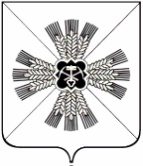 КЕМЕРОВСКАЯ ОБЛАСТЬАДМИНИСТРАЦИЯПРОМЫШЛЕННОВСКОГО МУНИЦИПАЛЬНОГО ОКРУГАПОСТАНОВЛЕНИЕот «04» февраля 2022 г. № 121-Ппгт. ПромышленнаяОб утверждении положения и состава жилищно-бытовой комиссии администрации Промышленновского муниципального округаВ соответствии с Жилищным кодексом Российской Федерации, Законом Кемеровской области от 10.06.2005 № 68-ОЗ «О порядке ведения органами местного самоуправления учета граждан в качестве нуждающихся в жилых помещениях, предоставляемых по договорам социального найма», Законом Кемеровской области от 17.11.2006 № 129-ОЗ «О категориях граждан, имеющих право на получение по договорам социального найма жилых помещений жилищного фонда Кемеровской области, и порядке предоставления им таких помещений», Законом Кемеровской области                     от 27.12.2012 № 134-ОЗ «Об обеспечении жилыми помещениями детей-сирот и детей, оставшихся без попечения родителей, лиц из числа детей-сирот и детей, оставшихся без попечения родителей», Федеральным законом                           от 21.12.1996 № 159-ФЗ «О дополнительных гарантиях по социальной поддержке детей-сирот и детей, оставшихся без попечения родителей», решением Совета народных депутатов Промышленновского муниципального округа от 18.06.2020 № 174 «Об утверждении Положения о специализированном жилищном фонде»:1. Утвердить положение о жилищно-бытовой комиссии администрации Промышленновского муниципального округа согласно приложению № 1                      к настоящему постановлению.2. Утвердить состав жилищно-бытовой комиссии администрации Промышленновского муниципального округа согласно приложению № 2                      к настоящему постановлению.3. Признать утратившим силу:3.1. постановление администрации Промышленновского муниципального района от 24.11.2011 № 1574-П «Об утверждении состава и положения о жилищно-бытовой комиссии администрации Промышленновского муниципального района»;3.2. постановление администрации Промышленновского муниципального района от 28.03.2013 № 520-П «О внесении изменений в постановление администрации Промышленновского муниципального района от 24.11.2011 № 1574-П «Об утверждении состава и положения о жилищно-бытовой комиссии администрации Промышленновского муниципального района»;3.3. постановление администрации Промышленновского муниципального района от 03.07.2013 № 1123-П «О внесении изменений в постановление администрации Промышленновского муниципального района от 24.11.2011 № 1574-П «Об утверждении состава и положения о жилищно-бытовой комиссии администрации Промышленновского муниципального района»;3.4. постановление администрации Промышленновского муниципального района от 03.10.2013 № 1689-П «О внесении изменений в постановление администрации Промышленновского муниципального района от 24.11.2011 № 1574-П «Об утверждении состава и положения о жилищно-бытовой комиссии администрации Промышленновского муниципального района»;3.5. постановление администрации Промышленновского муниципального района от 11.11.2013 № 1981-П «О внесении изменений в постановление администрации Промышленновского муниципального района от 24.11.2011 № 1574-П «Об утверждении состава и положения о жилищно-бытовой комиссии администрации Промышленновского муниципального района»;3.6. постановление администрации Промышленновского муниципального района от 22.11.2013 № 2063 «О внесении изменений в постановление администрации Промышленновского муниципального района от 24.11.2011 № 1574-П «Об утверждении состава и положения о жилищно-бытовой комиссии администрации Промышленновского муниципального района»;3.7. постановление администрации Промышленновского муниципального района от 04.04.2014 № 581-П «О внесении изменений в постановление администрации Промышленновского муниципального района от 24.11.2011 № 1574-П «Об утверждении состава и положения о жилищно-бытовой комиссии администрации Промышленновского муниципального района»;3.8. постановление администрации Промышленновского муниципального района от 12.11.2014 № 2770-П «О внесении изменений в постановление администрации Промышленновского муниципального района от 24.11.2011 № 1574-П «Об утверждении состава и положения о жилищно-бытовой комиссии администрации Промышленновского муниципального района»;3.9. постановление администрации Промышленновского муниципального района от 29.02.2016 № 209-П «О внесении изменений в постановление администрации Промышленновского муниципального района от 24.11.2011 № 1574-П «Об утверждении состава и положения о жилищно-бытовой комиссии администрации Промышленновского муниципального района» (в ред. постановлений от 28.03.2013 № 520-П, от 03.07.2013                         № 1123-П, от 03.10.2013 № 2063-П, от 04.04.2014 № 581-П, от 12.11.2014               № 2770-П);3.10. постановление администрации Промышленновского муниципального района  от 23.03.2016 № 276-П «О внесении изменений в постановление администрации Промышленновского муниципального района от 24.11.2011 № 1574-П «Об утверждении состава и положения о жилищно-бытовой комиссии администрации Промышленновского муниципального района» (в ред. постановлений от 28.03.2013 № 520-П, от 03.07.2013                      № 1123-П, от 03.10.2013 № 2063-П, от 04.04.2014 № 581-П, от 12.11.2014                  № 2770-П, от 29.02.2016 № 209-П); 3.11. постановление администрации Промышленновского муниципального района  от 19.06.2019 № 722-П «О внесении изменений в постановление администрации Промышленновского муниципального района от 24.11.2011 № 1574-П «Об утверждении состава и положения о жилищно-бытовой комиссии администрации Промышленновского муниципального района» (в ред. постановлений от 28.03.2013 № 520-П, от 03.07.2013                           № 1123-П, от 03.10.2013 № 2063-П, от 04.04.2014 № 581-П, от 12.11.2014                № 2770-П, от 29.02.2016 № 209-П, от 23.03.2016 № 276-П); 3.12. постановление администрации Промышленновского муниципального округа от 06.02.2020 № 268-П «О внесении изменений в постановление администрации Промышленновского муниципального района от 24.11.2011 № 1574-П «Об утверждении состава и положения о жилищно-бытовой комиссии администрации Промышленновского муниципального района» (в ред. постановлений от 28.03.2013 № 520-П, от 03.07.2013                       № 1123-П, от 03.10.2013 № 2063-П, от 04.04.2014 № 581-П, от 12.11.2014                  № 2770-П, от 29.02.2016 № 209-П, от 23.03.2016 № 276-П);3.13. постановление администрации Промышленновского муниципального округа от 01.04.2020 № 599-П «О внесении изменений в постановление администрации Промышленновского муниципального района от 24.11.2011 № 1574-П «Об утверждении состава и положения о жилищно-бытовой комиссии администрации Промышленновского муниципального района» (в ред. постановлений от 28.03.2013 № 520-П, от 03.07.2013                          № 1123-П, от 03.10.2013 № 2063-П, от 04.04.2014 № 581-П, от 12.11.2014                     № 2770-П, от 29.02.2016 № 209-П, от 23.03.2016 № 276-П, от 06.02.2020                  № 268-П);3.14. постановление администрации Промышленновского муниципального округа от 22.11.2021 № 1896-П «О внесении изменений в постановление администрации Промышленновского муниципального района от 24.11.2011 № 1574-П «Об утверждении состава и положения о жилищно-бытовой комиссии администрации Промышленновского муниципального района» (в ред. постановлений от 28.03.2013 № 520-П, от 03.07.2013                         № 1123-П, от 03.10.2013 № 2063-П, от 04.04.2014 № 581-П, от 12.11.2014                  № 2770-П, от 29.02.2016 № 209-П, от 23.03.2016 № 276-П, от 06.02.2020                  № 268-П, от 01.04.2020 № 599-П).	4. Настоящее постановление подлежит размещению на официальном сайте администрации Промышленновского муниципального округа в сети Интернет. 	5. Контроль за исполнением настоящего постановления возложить на и.о. заместителя главы администрации Промышленновского муниципального округа Т.В. Мясоедову.	6. Постановление вступает в силу с даты его подписания.Исп.: Д.А. ВолодинаТел. 74621ПОЛОЖЕНИЕо жилищно-бытовой комиссии администрации Промышленновского муниципального округа1. Общие положенияНастоящее Положение устанавливает деятельность жилищно-бытовой комиссии администрации Промышленновского муниципального округа (далее - Комиссия).Состав Комиссии утверждается постановлением администрации Промышленновского муниципального округа.Комиссия в своей деятельности руководствуется Жилищным кодексом Российской Федерации, иными правовыми актами Российской Федерации, законами Кемеровской области, а также настоящим положением.Основные задачи КомиссииК компетенции Комиссии относится рассмотрение заявлений и документов, представляемых гражданами и организациями, по следующим вопросам:решение вопросов о предоставлении жилых помещений по договорам социального найма и жилых помещений специализированного жилищного фонда;разрешение (отказ) на вселение в занимаемые гражданами жилые помещения по договорам социального найма и специализированного жилищного фонда других граждан в качестве членов своей семьи;осуществление работы по учету высвобождаемого муниципального жилья, внесение предложений по его распределению;принятие решений об отнесении муниципальных жилых помещений к специализированному жилищному фонду;утверждение списков на заселение новых введенных в эксплуатацию многоквартирных домов;решение о включении (исключении) в список детей-сирот и детей, оставшихся без попечения родителей, лиц из числа детей-сирот и детей, оставшихся без попечения родителей, которые подлежат обеспечению жилыми помещениями;решение вопросов о перезаключении договоров найма специализированных жилых помещений для детей-сирот и детей, оставшихся без попечения родителей, лиц из числа детей-сирот и детей, оставшихся без попечения родителей, на новый 5-летний срок, либо исключении жилого помещения из специализированного жилищного фонда и заключении с нанимателями договоров социального найма жилых помещений;принятие на учет граждан, имеющих право на предоставление жилых помещений по договорам социального найма в соответствии с Законом Кемеровской области от 17.11.2006 № 129-0З «О категориях граждан, имеющих право на получение по договорам социального найма жилых помещений жилищного фонда Кемеровской области, и порядке предоставления им таких помещений»;снятие с учета граждан, имеющих право на предоставление жилых помещений по договорам социального найма в соответствии с Законом Кемеровской области от 17.11.2006 № 129-0З «О категориях граждан, имеющих право на получение по договорам социального найма жилых помещений жилищного фонда Кемеровской области, и порядке предоставления им таких помещений»;принятие на учет малоимущих граждан, имеющих право на предоставление жилых помещений по договорам социального найма в соответствии с Жилищным кодексом Российской Федерации;снятие с учета малоимущих граждан, имеющих право на предоставление жилых помещений по договорам социального найма в соответствии с Жилищным кодексом Российской Федерации;признание граждан малоимущими, с целью постановки на учет в качестве нуждающихся в жилых помещениях, предоставляемых по договорам социального найма.Порядок работы Комиссии3.1. Заседания Комиссии проводятся по мере необходимости, но не реже одного раза в месяц.3.2. За 3 дня, предшествующих дню проведения Комиссии, секретарь Комиссии направляет членам Комиссии уведомления о времени и месте ее проведения.3.3. Заседание Комиссии ведет председатель Комиссии, а в его отсутствие - заместитель председателя Комиссии.3.4. Заседание Комиссии считается правомочным, если на нем присутствует не менее двух третей членов от списочного состава.3.5. По итогам заседания в отношении рассматриваемого вопроса Комиссия может принять одно из следующих мотивированных решений: об удовлетворении заявления; об отказе в удовлетворении заявления; об отложении вопроса в связи с необходимостью доработки или запроса дополнительных документов.3.6. Решения Комиссии принимаются простым большинством голосов присутствующих на заседании членов Комиссии, включая секретаря Комиссии. В случае равенства голосов председательствующий на заседании имеет право решающего голоса.3.7. На заседании Комиссии секретарем Комиссии ведется протокол, который подписывается председателем, секретарем и членами Комиссии.3.8. В случае необходимости к работе Комиссии могут привлекаться другие должностные лица, надзорные органы и другие категории граждан, в компетенции которых находятся вопросы, рассматриваемые на Комиссии.3.9. В случае необходимости запрашивать в установленном порядке у органов государственной и муниципальной власти, учреждений и организаций, документы, информацию, справочные материалы, необходимые для работы Комиссии.3.10. Организационное и материально-техническое обеспечение деятельности комиссии осуществляется администрацией Промышленновского муниципального округа.3.11. Протоколы, решения и иная документация Комиссии хранятся в жилищном отделе Управления по жизнеобеспечению и строительству администрации Промышленновского муниципального округа.3.12. Председатель Комиссии выполняет следующие функции: а) руководит деятельностью Комиссии; б) председательствует на заседаниях Комиссии; в) распределяет обязанности между секретарем и членами Комиссии; г) принимает решение о порядке рассмотрения вопросов, отнесенным к компетенции Комиссии, утверждает повестку заседания Комиссии, время и место его проведения; д) принимает решение о переносе заседания Комиссии в случае необходимости проведения дополнительных проверок по представленным гражданами документам либо по иным уважительным причинам. 3.13. Секретарь Комиссии выполняет следующие функции: а) обеспечивает организационную и техническую подготовку заседаний Комиссии; б) составляет повестку заседания Комиссии;в) уведомляет членов Комиссии о дате, времени и месте проведения заседания Комиссии; г) ведет протокол заседания Комиссии;д) готовит и предоставляет информацию и документацию необходимую для работы Комиссии. 3.14. Члены Комиссии обязаны: а) принимать участие в заседаниях Комиссии; б) строго руководствоваться действующим законодательством и настоящим Положением, при принятии решений; в) соблюдать конфиденциальность при рассмотрении представленных на заседание Комиссии информации и документов. 3.15. Члены Комиссии имеют право: а) знакомиться со всеми представленными на Комиссию материалами и документами; б) высказывать свое особое мнение с занесением его в протокол заседания Комиссии; в) ставить вопрос о представлении дополнительной информации и документов для рассмотрения вопросов, вынесенных на заседание Комиссии; г) при необходимости требовать проведения проверки представленных гражданами документов, подтверждающих их право состоять на учете нуждающихся в жилых помещениях, предоставляемых по договорам социального найма. 4. Порядок рассмотрения вопросов о перезаключении договоров найма специализированных жилых помещений для детей-сирот и детей, оставшихся без попечения родителей, лиц из числа детей-сирот и детей, оставшихся без попечения родителей4.1.Уполномоченный орган местного самоуправления в отношении граждан за 3 месяца до окончания срока действия договора найма специализированного жилого помещения для детей-сирот и детей, оставшихся без попечения родителей (далее - Специализированное жилое помещение), проводит комплексную проверку условий жизни нанимателя по указанному договору (далее - Наниматель) и готовит заключение о наличии или отсутствии обстоятельств.Обстоятельствами являются:отсутствие занятости Нанимателя в соответствии с действующим законодательством;наличие отрицательной среды, совершение правонарушений и антиобщественных действий;длительная болезнь (более 3 месяцев), инвалидность, препятствующие добросовестному исполнению обязанностей нанимателя, в том числе в связи с нахождением в лечебном или реабилитационном учреждении.4.2. Заключение основывается на комплексной оценке жилищнобытовых условий Нанимателя, исполнения им обязанностей по договору найма Специализированного жилого помещения, состояния его здоровья, эмоционального и физического развития, навыков самообслуживания, отношений в семье. Заключение должно содержать вывод об обоснованности заключения договора найма специализированного жилого помещения на новый 5-летний срок или заключения договора социального найма занимаемого нанимателем жилого помещения.Основанием для заключения договора найма специализированного жилого помещения на новый 5-летний срок является невозможность преодоления обстоятельств самостоятельными усилиями Нанимателя и угроза прекращения права пользования жилым помещением (расторжения договора найма).4.3. К заключению прилагаются документы и материалы, подтверждающие наличие или отсутствие обстоятельств:- акт обследования жилищных условий Нанимателя специализированного жилого помещения. Указанный акт составляется комиссией, создаваемой органом местного самоуправления;- справка с места жительства о составе семьи и лицах, зарегистрированных в жилом помещении;- справки, постановления правоохранительных органов (при наличии);- акты проверок Наймодателя и предписания Наймодателя об устранении нарушений (при наличии);- справки о доходах нанимателя (при наличии);- документы, подтверждающие наличие заболевания, инвалидности у Нанимателя, членов его семьи (при наличии);- документы, подтверждающие совершение нанимателем правонарушений, или отбывание нанимателем наказания (приговоры судов, справки из учреждений, исполняющих наказание), и другие (при наличии).4.4. За 1 месяц до окончания срока действия договора найма специализированного жилого помещения Комиссия принимает решение о наличии (отсутствии) обстоятельств. Копия решения в течение 5 рабочих дней направляется Нанимателю.4.5. Решение о заключении договора найма специализированного жилого помещения на новый 5-летний срок или об исключении жилого помещения из специализированного жилищного фонда и заключении с Нанимателем договора социального найма жилого помещения направляется Нанимателю в течение 5 дней со дня его принятия.СОСТАВжилищно-бытовой комиссии администрации Промышленновского муниципального округаГлаваПромышленновского муниципального округаС.А. ФедарюкПриложение № 1к постановлениюадминистрации Промышленновскогомуниципального округаот __________  № __________И.о. заместителя главыПромышленновского муниципального округаТ.В. МясоедоваПриложение № 2к постановлениюадминистрации Промышленновскогомуниципального округаот __________  № __________Мясоедова Татьяна ВасильевнаИ.о. заместителя главы                                                                                                      Промышленновского муниципального округа, председатель комиссииИ.о. заместителя главы                                                                                                      Промышленновского муниципального округа, председатель комиссииВетохина Светлана АнатольевнаЧлены комиссии:Начальник жилищного отдела Управления по жизнеобеспечению и строительству администрации Промышленновского муниципального округа, заместитель председателя комиссииНачальник жилищного отдела Управления по жизнеобеспечению и строительству администрации Промышленновского муниципального округа, заместитель председателя комиссииВолодина Дарья АндреевнаГлавный специалист жилищного отдела Управления по жизнеобеспечению и строительству администрации Промышленновского муниципального округа, секретарь комиссииГлавный специалист жилищного отдела Управления по жизнеобеспечению и строительству администрации Промышленновского муниципального округа, секретарь комиссииТимощенко Мария ВладимировнаГлавный специалист жилищного отдела Управления по жизнеобеспечению и строительству администрации Промышленновского муниципального округаГлавный специалист жилищного отдела Управления по жизнеобеспечению и строительству администрации Промышленновского муниципального округаХасанова Светлана СергеевнаНачальник юридического отдела администрации Промышленновского муниципального округаНачальник юридического отдела администрации Промышленновского муниципального округаУдовиченко Наталья ВикторовнаСавченко Екатерина СергеевнаПредседатель комитета по управлению муниципальным имуществом администрации Промышленновского муниципального округаНачальник отдела опеки и попечительства Управления образования администрации Промышленновского муниципального округаПредседатель комитета по управлению муниципальным имуществом администрации Промышленновского муниципального округаНачальник отдела опеки и попечительства Управления образования администрации Промышленновского муниципального округаКоровина Оксана ВикторовнаНачальник Управления социальной защиты населения администрации Промышленновского муниципального округа (по согласованию)Начальник Управления социальной защиты населения администрации Промышленновского муниципального округа (по согласованию)Оленберг Елена МихайловнаДиректор МБУ «Комплексный центр социального обслуживания населения» (по согласованию)Директор МБУ «Комплексный центр социального обслуживания населения» (по согласованию)И.о. заместителя главыИ.о. заместителя главыПромышленновского муниципального округаПромышленновского муниципального округаТ.В. Мясоедова